Town of Oneonta Planning Board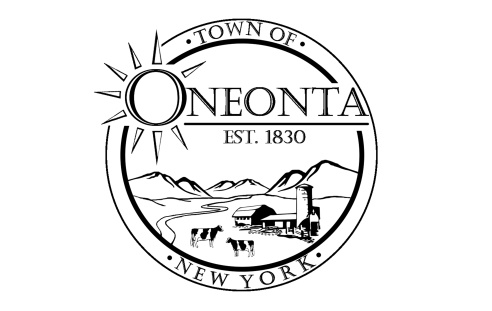 Meeting AgendaFebruary 6, 2023Meeting called to order.PledgePUBLIC HEARINGS:  PB000624  Maria Eliza Oprea  TMP#287.09-1-75.02; 2851 Co Hwy 8Special Use Permit Application for short term rentalRENEWAL:PB000485  Stephen Roese  TMP#299.06-1-51.00; 27 Wisteria AveSpecial Use Permit for short term rental renewal w/new ownerNEW APPLICATIONS:  none  CONTINUING BUSINESS:PB000621  Jiffy Lube International, Inc. – Stephanie Piegzik  TMP#300.14-1-9.00;  708 St Hwy 28Site Plan Review Application DISCUSSIONS:Minutes:Approval of 1/16/2023 MinutesNext Meeting:Meeting on 2/20/2023 @ 7:00PM   ADJOURNMENT